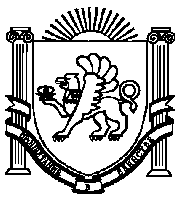 РЕСПУБЛИКА  КРЫМАДМИНИСТРАЦИЯ НИЖНЕГОРСКОГО СЕЛЬСКОГО ПОСЕЛЕНИЯНИЖНЕГОРСКОГО РАЙОНА РЕСПУБЛИКИ КРЫМ                                                               ПОСТАНОВЛЕНИЕ«18» сентября 2020 года                               № 389                                 пгт. НижнегорскийОб утверждении Порядка реализации мероприятий, направленных на информирование населения о принимаемых органами местного самоуправления муниципального образования Нижнегорского сельского поселения Нижнегорского района Республики Крым  мерах в сфере жилищно-коммунального хозяйства и по вопросам развития общественного контроля в этой сфереВ соответствии с пунктом 9.8 статьи 14 Федерального закона от 21 июля 2007 года № 185-ФЗ «О фонде содействия реформированию жилищно-коммунального хозяйства», руководствуясь Уставом муниципального образования Нижнегорское сельское поселение Нижнегорского района Республики Крым, Администрация  Нижнегорского сельского поселения  ПОСТАНОВИЛА:	 1. Утвердить Порядок реализации мероприятий, направленных на информирование населения о принимаемых органами местного самоуправления муниципального образования Нижнегорское сельское поселение Нижнегорского района Республики Крым мерах в сфере жилищно-коммунального хозяйства и по вопросам развития общественного контроля в этой сфере, согласно приложению.          2. Настоящее постановление обнародовать на информационных стендах Нижнегорского сельского поселения и  разместить на официальном сайте муниципального образования Нижнегорское сельское поселение Нижнегорского района   в сети «Интернет»: nizhnegorskij.admonline.ru. Председатель сельского совета-Глава администрации поселения                                                                   С.В. ЮрченкоПриложение к постановлению администрации Нижнегорского сельского поселенияот 18.09.2020 № 389Порядок реализации мероприятий, направленных на информирование населения о принимаемых органами местного самоуправления муниципального образования Нижнегорское сельское поселение Нижнегорского района Республики Крым, мерах в сфере жилищно-коммунального хозяйства и по вопросам развития общественного контроля в этой сфере.	1. Мероприятия, направленные на информирование населения о принимаемых органами местного самоуправления муниципального образования Нижнегорское сельское поселение Нижнегорского района Республики Крым(далее органы местного самоуправления) мерах в сфере жилищно-коммунального хозяйства и по вопросам развития общественного контроля в этой сфере, включают в себя:	- доведение указанной информации до средств массовой информации и некоммерческих организаций, осуществляющих деятельность в жилищной и коммунальной сфере;	- размещение указанной информации на сайте органов местного самоуправления;	- проведение регулярных встреч представителей органов местного самоуправления Нижнегорского сельского поселения Нижнегорского района с гражданами по различным вопросам жилищно-коммунального хозяйства;	- проведение информационных курсов, семинаров по тематике жилищно-коммунального хозяйства для председателей товариществ собственников жилья, председателей советов многоквартирных домов, собственников помещений, представителей общественности;	- участие в районных и региональных мероприятиях («круглых столах», совещаниях, конференциях) по вопросам развития системы контроля в сфере жилищно-коммунального хозяйства.	2. Информирование средств массовой информации, некоммерческих организаций, осуществляющих деятельность в жилищной и коммунальной сфере на территории Нижнегорского сельского поселения Нижнегорского района Республики Крым, о принимаемых органами местного самоуправления мерах в сфере жилищно-коммунального хозяйства и по вопросам развития общественного контроля в этой сфере осуществляется в следующем порядке:	2.1 Информирование производится посредством рассылки развернутых информационных релизов.	2.2 Информирование производится не реже одного раза в месяц.	2.3 Информирование производится через:2.3.1Некоммерческие организации, определяемые администрацией Нижнегорского сельского поселения;	2.4 Ответственным за взаимодействие со средствами массовой информации и некоммерческими организациями является Администрация Нижнегорского сельского поселения Нижнегорского района Республики Крым в лице Главы администрации Нижнегорского сельского поселения Нижнегорского района Республики Крым .	3. Размещение на сайте органа местного самоуправления информации о принимаемых органами местного самоуправления Нижнегорского сельского поселения Нижнегорского района Республики Крым мерах в сфере жилищно-коммунального хозяйства и по вопросам развития общественного контроля в этой сфере осуществляется в следующем порядке:	3.1 Информация размещается на официальном сайте Администрации Нижнегорского сельского поселения Нижнегорского района Республики Крым. 	3.2 На сайте в сети Интернет, указанном в п.3.1 Порядка, размещаются:	- основные нормативные правовые акты органов местного самоуправления Нижнегорского сельского поселения Нижнегорского района Республики Крым, в том числе по вопросам жилищно-коммунального хозяйства;	- сведения о результатах осуществления муниципального жилищного контроля;	- контактная информация органов местного самоуправления Нижнегорского сельского поселения Нижнегорского района Республики Крым, контрольных и надзорных органов Российской Федерации, Республики Крым. 	3.3 Информация на сайте в сети Интернет, указанном в п.3.1 Порядка, обновляется не реже одного раза в полугодие.4. Регулярные встречи представителей органов местного самоуправления Нижнегорского сельского поселения Нижнегорского района Республики Крым с гражданами по различным вопросам жилищно-коммунального хозяйства проводятся в следующем порядке: 	4.1 Прием граждан проводится в здании Администрации Нижнегорского сельского поселения Нижнегорского района Республики Крым по адресу: Республика Крым, Нижнегорский район, пгт. Нижнегорский, ул. Школьная, д 8а, по вторникам и четвергам  с 09.00 часов до 16.00 часов, обеденный перерыв с 12 часов до 12 часов  45 минут.	4.2 Ответственным за проведение встреч с гражданами по вопросам ЖКХ является заместитель главы администрации Нижнегорского сельского поселения Нижнегорского района Республики Крым.	5. Информационные курсы, семинары по тематике жилищно-коммунального хозяйства для председателей товариществ собственников жилья, председателей советов многоквартирных домов  (при наличии таковых в муниципалитете), собственников помещений, представителей общественности проводятся в следующем порядке:	5.1 Местом проведения курсов, семинаров является здание Администрации Нижнегорского сельского поселения Нижнегорского района Республики Крым по адресу: Республика Крым, Нижнегорский район, пгт. Нижнегорский, ул. Школьная, д. 8а.	5.2 Ответственным за организацию и проведение мероприятий является заместитель главы администрации Нижнегорского сельского поселения.           5.3 Периодичность проведения мероприятий:	Один  раз в полугодие  для председателей советов многоквартирных домов, представителей общественности.	5.4 Информация о тематике информационных курсов, семинаров, а также о времени и месте их проведения размещается в сети Интернет на сайте, указанном в п.3.1 Порядка, в срок не менее чем за 10  рабочих дней до даты их проведения.	5.5 Рекомендуемая тематика мероприятий приводится администрацией Нижнегорского сельского поселения.	6. Участие в районных и региональных мероприятиях («круглые столы», конференции, форумы, совещания) по вопросам развития системы общественного контроля в сфере жилищно-коммунального хозяйства осуществляется в следующем порядке:	6.1 Ответственным за участие в региональных мероприятиях и (или) за направление представителя (представителей) Администрации муниципального образования Нижнегорское сельское поселение Нижнегорского района Республики Крым.	6.2 При необходимости лицо, указанное в п. 6.1 Порядка, передает приглашение представителям некоммерческих организаций.	6.3 Представители Администрации Нижнегорского сельского поселения Нижнегорского района Республики Крым, принявшие участие в районных и региональных мероприятиях, обязаны знакомить с полученной на мероприятиях информацией участников курсов, семинаров.Таблица 1.№Виды мероприятийТематика мероприятийПродолжи-тельность1Курсы для председателей ТСЖ и сотрудников управляющих организаций- Об изменении в жилищном законодательстве.- О создании региональной системы по обращению с ТКО. - Об изменениях в региональной программе капитального ремонта многоквартирных домов.ХХХХХХХ2Семинары с председателями советов многоквартирных домов и общественниками- О создании региональной системы по обращению с ТКО. - Об изменении в жилищном законодательстве.- О правах и обязанностях собственников помещений в многоквартирных домах.ХХХХХХ